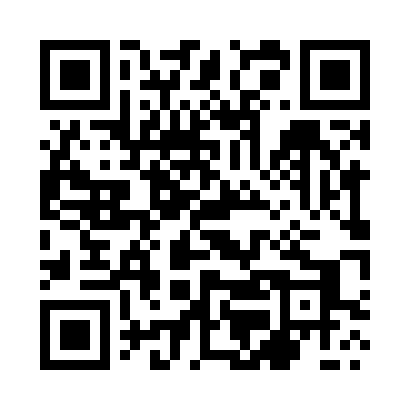 Prayer times for Szarlej, PolandMon 1 Apr 2024 - Tue 30 Apr 2024High Latitude Method: Angle Based RulePrayer Calculation Method: Muslim World LeagueAsar Calculation Method: HanafiPrayer times provided by https://www.salahtimes.comDateDayFajrSunriseDhuhrAsrMaghribIsha1Mon4:176:2012:505:177:229:172Tue4:146:1812:505:187:249:193Wed4:116:1512:505:207:259:224Thu4:086:1312:505:217:279:245Fri4:056:1112:495:227:299:276Sat4:026:0812:495:237:319:297Sun3:596:0612:495:257:329:328Mon3:566:0412:485:267:349:349Tue3:536:0112:485:277:369:3710Wed3:505:5912:485:287:389:3911Thu3:465:5712:485:307:409:4212Fri3:435:5512:475:317:419:4413Sat3:405:5212:475:327:439:4714Sun3:375:5012:475:337:459:5015Mon3:335:4812:475:347:479:5216Tue3:305:4612:465:367:489:5517Wed3:265:4312:465:377:509:5818Thu3:235:4112:465:387:5210:0119Fri3:205:3912:465:397:5410:0420Sat3:165:3712:465:407:5510:0621Sun3:135:3512:455:417:5710:0922Mon3:095:3212:455:427:5910:1223Tue3:055:3012:455:448:0110:1524Wed3:025:2812:455:458:0210:1925Thu2:585:2612:455:468:0410:2226Fri2:545:2412:445:478:0610:2527Sat2:505:2212:445:488:0810:2828Sun2:475:2012:445:498:0910:3129Mon2:435:1812:445:508:1110:3530Tue2:395:1612:445:518:1310:38